Дата ___ ___ _____  Фамилия Имя ___________________________________   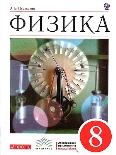 Тест по физике для 8 класса    «Конвекция»ОценкаБаллов  /12№1№1№1Как с латинского следует перевести слово конвекцио?Как с латинского следует перевести слово конвекцио?aaПереходПеренесениеПотокПроникновениеПереходПеренесениеПотокПроникновениеbbПереходПеренесениеПотокПроникновениеПереходПеренесениеПотокПроникновениеccПереходПеренесениеПотокПроникновениеПереходПеренесениеПотокПроникновениеddПереходПеренесениеПотокПроникновениеПереходПеренесениеПотокПроникновение№2№2№2В зимний день в отапливаемой комнате …В зимний день в отапливаемой комнате …aaВоздух у потолка теплее, чем воздух вблизи полаВоздух вблизи пола теплее, чем воздух у потолкаВоздух у потолка и воздух вблизи пола имеет одинаковую температуруСреди ответов нет верногоВоздух у потолка теплее, чем воздух вблизи полаВоздух вблизи пола теплее, чем воздух у потолкаВоздух у потолка и воздух вблизи пола имеет одинаковую температуруСреди ответов нет верногоbbВоздух у потолка теплее, чем воздух вблизи полаВоздух вблизи пола теплее, чем воздух у потолкаВоздух у потолка и воздух вблизи пола имеет одинаковую температуруСреди ответов нет верногоВоздух у потолка теплее, чем воздух вблизи полаВоздух вблизи пола теплее, чем воздух у потолкаВоздух у потолка и воздух вблизи пола имеет одинаковую температуруСреди ответов нет верногоccВоздух у потолка теплее, чем воздух вблизи полаВоздух вблизи пола теплее, чем воздух у потолкаВоздух у потолка и воздух вблизи пола имеет одинаковую температуруСреди ответов нет верногоВоздух у потолка теплее, чем воздух вблизи полаВоздух вблизи пола теплее, чем воздух у потолкаВоздух у потолка и воздух вблизи пола имеет одинаковую температуруСреди ответов нет верногоddВоздух у потолка теплее, чем воздух вблизи полаВоздух вблизи пола теплее, чем воздух у потолкаВоздух у потолка и воздух вблизи пола имеет одинаковую температуруСреди ответов нет верногоВоздух у потолка теплее, чем воздух вблизи полаВоздух вблизи пола теплее, чем воздух у потолкаВоздух у потолка и воздух вблизи пола имеет одинаковую температуруСреди ответов нет верного№3№3№3Нагревание воздуха в комнате при помощи батарей центрального отопления являются примером …Нагревание воздуха в комнате при помощи батарей центрального отопления являются примером …aaЕстественной конвекцииВынужденной конвекцииДиффузной конвекцииСлучайной конвекцииЕстественной конвекцииВынужденной конвекцииДиффузной конвекцииСлучайной конвекцииbbЕстественной конвекцииВынужденной конвекцииДиффузной конвекцииСлучайной конвекцииЕстественной конвекцииВынужденной конвекцииДиффузной конвекцииСлучайной конвекцииccЕстественной конвекцииВынужденной конвекцииДиффузной конвекцииСлучайной конвекцииЕстественной конвекцииВынужденной конвекцииДиффузной конвекцииСлучайной конвекцииddЕстественной конвекцииВынужденной конвекцииДиффузной конвекцииСлучайной конвекцииЕстественной конвекцииВынужденной конвекцииДиффузной конвекцииСлучайной конвекции№4№4№4В чашку налили горячий кофе и холодное молоко и стали перемешивать ложкой. Этот процесс является …В чашку налили горячий кофе и холодное молоко и стали перемешивать ложкой. Этот процесс является …aaЕстественной конвекциейВынужденной конвекциейДиффузной конвекциейСлучайной конвекцией Естественной конвекциейВынужденной конвекциейДиффузной конвекциейСлучайной конвекцией bbЕстественной конвекциейВынужденной конвекциейДиффузной конвекциейСлучайной конвекцией Естественной конвекциейВынужденной конвекциейДиффузной конвекциейСлучайной конвекцией ccЕстественной конвекциейВынужденной конвекциейДиффузной конвекциейСлучайной конвекцией Естественной конвекциейВынужденной конвекциейДиффузной конвекциейСлучайной конвекцией ddЕстественной конвекциейВынужденной конвекциейДиффузной конвекциейСлучайной конвекцией Естественной конвекциейВынужденной конвекциейДиффузной конвекциейСлучайной конвекцией №5№5№5С какой стороны от кастрюли с водой следует поместить нагреватель, чтобы равномерно нагреть всю воду?С какой стороны от кастрюли с водой следует поместить нагреватель, чтобы равномерно нагреть всю воду?aaСнизуСверхуСбокуС любой стороныСнизуСверхуСбокуС любой стороныbbСнизуСверхуСбокуС любой стороныСнизуСверхуСбокуС любой стороныccСнизуСверхуСбокуС любой стороныСнизуСверхуСбокуС любой стороныddСнизуСверхуСбокуС любой стороныСнизуСверхуСбокуС любой стороны№6№6№6Горячий воздух поднимается вверх. Какая сила является причиной такого его поведения?Горячий воздух поднимается вверх. Какая сила является причиной такого его поведения?aaСила тяжестиСила тренияСила упругостиАрхимедова силаСила тяжестиСила тренияСила упругостиАрхимедова силаbbСила тяжестиСила тренияСила упругостиАрхимедова силаСила тяжестиСила тренияСила упругостиАрхимедова силаccСила тяжестиСила тренияСила упругостиАрхимедова силаСила тяжестиСила тренияСила упругостиАрхимедова силаddСила тяжестиСила тренияСила упругостиАрхимедова силаСила тяжестиСила тренияСила упругостиАрхимедова сила№7№7№7Какие виды конвекции существуют?Какие виды конвекции существуют?aaДиффузнаяЕстественнаяСлучайнаяВынужденнаяДиффузнаяЕстественнаяСлучайнаяВынужденнаяbbДиффузнаяЕстественнаяСлучайнаяВынужденнаяДиффузнаяЕстественнаяСлучайнаяВынужденнаяccДиффузнаяЕстественнаяСлучайнаяВынужденнаяДиффузнаяЕстественнаяСлучайнаяВынужденнаяddДиффузнаяЕстественнаяСлучайнаяВынужденнаяДиффузнаяЕстественнаяСлучайнаяВынужденная№8№8№8В каких веществах может происходить диффузия?В каких веществах может происходить диффузия?aaВ жидкостяхВ твёрдыхВ газахСреди ответов нет верногоВ жидкостяхВ твёрдыхВ газахСреди ответов нет верногоbbВ жидкостяхВ твёрдыхВ газахСреди ответов нет верногоВ жидкостяхВ твёрдыхВ газахСреди ответов нет верногоccВ жидкостяхВ твёрдыхВ газахСреди ответов нет верногоВ жидкостяхВ твёрдыхВ газахСреди ответов нет верногоddВ жидкостяхВ твёрдыхВ газахСреди ответов нет верногоВ жидкостяхВ твёрдыхВ газахСреди ответов нет верного№9№9№9Какой вид конвекции будет происходить, если жидкость или газ нагревать сверху?Какой вид конвекции будет происходить, если жидкость или газ нагревать сверху?aЕстественнаяВынужденнаяКонвекция происходить не будетСреди ответов нет верногоbЕстественнаяВынужденнаяКонвекция происходить не будетСреди ответов нет верногоcЕстественнаяВынужденнаяКонвекция происходить не будетСреди ответов нет верногоdЕстественнаяВынужденнаяКонвекция происходить не будетСреди ответов нет верного№10№10№10В каком месте следует поместить руку, чтобы ощутить горячий воздух от нагревательного прибора?В каком месте следует поместить руку, чтобы ощутить горячий воздух от нагревательного прибора?aПод нимНад нимСбоку от негоВ любом местеbПод нимНад нимСбоку от негоВ любом местеcПод нимНад нимСбоку от негоВ любом местеdПод нимНад нимСбоку от негоВ любом месте№11№11При конвекции энергия переносится …aЭлектронамиСтруями газа или жидкостиЭлектромагнитными волнамиСреди ответов нет верногоbЭлектронамиСтруями газа или жидкостиЭлектромагнитными волнамиСреди ответов нет верногоcЭлектронамиСтруями газа или жидкостиЭлектромагнитными волнамиСреди ответов нет верногоdЭлектронамиСтруями газа или жидкостиЭлектромагнитными волнамиСреди ответов нет верного№12№12В каких веществах НЕ может происходить диффузия?aВ жидкостяхВ твёрдых телахВ газахСреди ответов нет верногоbВ жидкостяхВ твёрдых телахВ газахСреди ответов нет верногоcВ жидкостяхВ твёрдых телахВ газахСреди ответов нет верногоdВ жидкостяхВ твёрдых телахВ газахСреди ответов нет верного